INDIAN SOCIETY FOR TECHNICAL EDUCTION (ISTE), KERALA SECTION  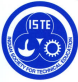  Award for the Best Polytechnic  College Teacher in Kerala ISTE Kerala Section invites applications for the Award of Best Polytechnic College Teacher of Kerala State. This annual award is instituted by ISTE Kerala Section. The purpose of this award is to recognize the outstanding contributions in  various facets of teaching, research, institution development and community services  rendered by teachers in Polytechnic  colleges in the State. The award carries a certificate and a memento. The award will be decided by State Management Committee of ISTE Kerala Section based on the recommendation by a jury/selection committee comprising of eminent academicians of the State from the entries received.  A. Eligibility  a. Teachers working in the Polytechnic  colleges in Kerala approved by AICTE.  b. Teachers with minimum 5 years teaching experience in regular service.  c. The applicant should be a Life Member of ISTE.  d. Maximum age limit- 65 years as on 1st January of the current year.  B. Procedure for Submitting Application & Selection of awardee  1. Application shall be submitted in the format given in the ISTE Web portal  (www.istekerala.in).  2. The applicants shall apply directly by filling the application form given in the ISTE web  portal before the prescribed cut-off date.  3. Recommendation of two Senior Educationists/ Academicians, who are life members  of ISTE, is mandatory.  4. The applicant shall submit documentary proof of all claims(certificates, copies of  publications, citations, report of activities, news paper reports, photographs, audios  or videos etc.) along with the application form.  5. A softcopy of the application shall be forwarded by email to ISTE  office(istekerala@gectcr.ac.in). The signed hard copy of the Application furnishing all the  particulars required with supporting proof of documents, including photographs  should reach the Chairman, ISTE Kerala Section, Viyyur, Thrissur – 680 010 on or  before the deadline.  6. ISTE expects fair practice from the teachers and if any fact submitted is found to be  untrue, at any later date, his/her application will be rejected OR award given will be frozen.  7. A State level Selection Committee will scrutinize the applications and shortlist the  candidates based on the criteria covering various aspects of Scholarship, Teaching,  Research, Consultancy, Industry interaction, Extension activities, Institution  development, Professional society activities etc. The relative weights of each type of activity will be decided by Selection Committee.  8. The award will be decided by ISTE Kerala Section Management Committee (SMC)  based on the recommendations of the Selection Committee.  9. Letter/communication will be issued by ISTE Kerala Section through online  portal/email to the selected candidates.  10. The award will be distributed in the Annual Faculty Convention of ISTE Kerala Section.  11. Technical/operational issues and appeals will be dealt with by the Section Management  Committee. 